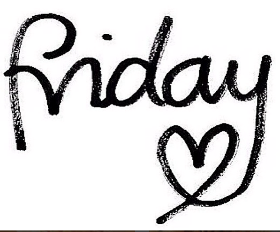 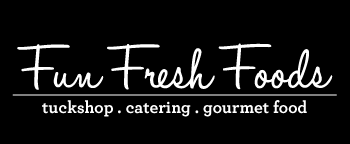 Over the counter Items for Sale- Lunch and Recess 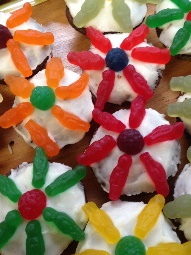 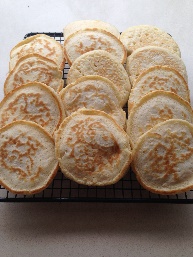 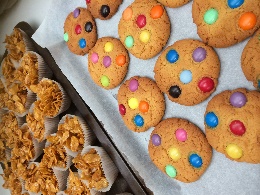 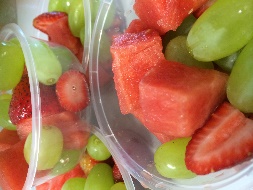 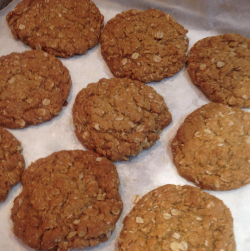 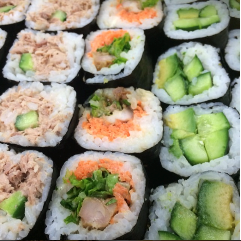 Seasonal Fruit Cup$4.00Piece Fresh Fruit$2.00Bag of Pop Corn$2.00Bag of Chips- Red Rock Honey Soy or Sea Salt$2.00Banana Bread$3.00Pikelets with Jam / Honey $1.00Yum Yum Ball$1.00Muffins$3.00Honey Joy$2.00Snowball$1.00Cheese and Biscuits$2.00Fruit Strap$2.00Icy Pole /Zooper Doopers$1.00Frozen Pineapple Rings$1.00Jelly Cup$2.00Chocolate Chip Cookie$2.00Chocolate Cupcake of the week  $3.00Chocolate Slice$3.00Steamed Dim Sim $1.00Toasted Sandwiches$3.00Juice Box$3.50Chocolate or Strawberry Milk$3.50